班級：_______　座號：_______　姓名：_______　命題老師：機械群教學研究會新民高中機械群機械製圖實習第一章題庫選擇題（共30 題，每題 4 分，共 120 分）選擇題（共30 題，每題 4 分，共 120 分）選擇題（共30 題，每題 4 分，共 120 分）選擇題（共30 題，每題 4 分，共 120 分）1.1.【C】學習製圖的目的為何？(A)製圖(B)識圖(C)製圖與識圖(D)瞭解符號2.2.【D】製圖最重要的原則要求為(A)清晰(B)迅速(C)美觀(D)正確3.3.【D】形狀、線條、比例、符號、字法，前列何者為繪圖之基本要素？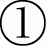 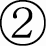 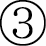 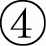 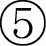 (A)、(B)、(C)、(D)、4.4.【C】目前工程製圖繪製方式的主要趨勢是：(A)徒手畫(B)製圖儀器繪製（Mechanical Drawing）(C)電腦製圖(D)徒手畫與儀器畫搭配使用5.5.【A】依設計圖而製作出的圖面是(A)工作圖(B)組合圖(C)配置圖(D)裝配圖6.6.【B】提供各零件位置及描述其間關係的圖為(A)工作圖(B)組合圖(C)詳圖(D)零件圖7.7.【D】下列哪一種圖，能同時顯示物體三主要面形狀，表現實物之外形，而且常用於產品型錄、專利申請圖、技術手冊及售後說明圖面？(A)前視圖(B)俯視圖(C)側視圖(D)立體圖8.8.【B】「中華民國國家標準」、「德國國家標準」、「日本國家標準」、「美國國家標準」的英文縮寫，依序排列為：(A)DIN、JIS、ANSI、CNS(B)CNS、DIN、JIS、ANSI(C)CNS、ANSI、DIN、JIS(D)DIN、CNS、JIS、ANSI9.9.【B】國際標準組織之簡稱為：(A)CNS(B)ISO(C)UIS(D)DIN10.10.【D】機械工程圖的公制長度基本單位應為下列何者？(A)km(B)m(C)cm(D)mm11.11.【D】現代採用的國際公制單位制，其簡稱為(A)BS(B)CNS(C)SI(D)ISO12.12.【B】下列有關長度單位的敘述，何者為正確？(A)50cm=5mm(B)1m=1000mm(C)1μm=0.01mm(D)1dm=10mm13.13.【A】工程圖上標註物體之長度數字為200時，表示其長度為(A)20cm(B)20dm(C)20mm(D)20μm14.14.【B】1英吋等於(A)2.54mm(B)25.4mm(C)254mm(D)0.254cm15.15.【A】製圖用紙的厚薄單位為(A)g/m2(B)kg/m2(C)g/cm2(D)kg/cm216.16.【C】CNS規定，A0圖紙之尺寸為(A)1030mm×1456mm(B)728mm×1030mm(C)841mm×1189mm(D)594mm×841mm17.17.【D】圖紙之摺疊或裝訂成冊，以摺成何種大小為原則(A)A1(B)A2(C)A3(D)A418.18.【C】下列描述何者為正確？(A)A0大於B0(B)B4小於A4(C)A0的面積為1m2(D)寬與長比為19.19.【B】A2的製圖紙大小為：(A)841×594mm(B)594×420mm(C)594×402mm(D)420×297mm20.20.【D】依照CNS規範，製圖用紙的重量為150 g/m2，表示A4規格圖紙為幾張的重量？(A)1(B)2(C)4(D)1621.21.【B】A1圖紙可裁成A4圖紙成：(A)4張(B)8張(C)12張(D)16張22.22.【A】為使圖面內容易於搜尋，以利遠端客戶溝通瞭解，宜採用何種圖框？(A)圖面分區(B)圖紙中心記號(C)圖紙邊緣記號(D)比例參考尺度23.23.【D】裝訂成冊的A3與A4圖紙，其左邊與另外三邊的圖框線距紙邊尺寸各為(A)20mm，10mm(B)25mm，15mm(C)20mm，15mm(D)25mm，10mm24.24.【D】工程圖紙之摺疊或裝訂成冊，一般以摺成A4為原則。現有A0圖紙一張，則需摺幾次？(A)2(B)4(C)6(D)925.25.【D】下列有關A系列圖紙的規格敘述，哪一項為正確？(A)A0圖紙的長邊為短邊的3倍(B)A0圖紙的長邊為A1圖紙長邊的2倍(C)A1圖紙的面積為A3圖紙面積的3倍(D)A1圖紙的面積為A3圖紙面積的4倍26.26.【D】有關工程圖之敘述，下列何者正確？(A)工作圖係設計者用來表示初步構想與規劃所繪出的圖面(B)我國工程製圖的規範必須完全依據ISO標準(C)工程圖的繪圖方式以儀器畫和電腦畫二種(D)若比A4較大之圖紙通常可摺成A4大小，以便置於文書夾中或裝訂成冊27.27.【C】有一張A3尺寸的設計圖，為了合約需要、容易翻閱與方便保存，習慣上會和用A4紙張書寫的工程合約書一起裝訂成冊，因此必須要摺疊成A4大小，下列何者為工程上最適當的A3紙張裝訂式摺圖法(其中數字為折摺的先後順序，虛線為摺痕)：(A)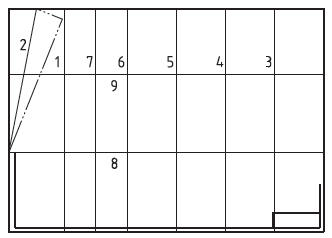 (B)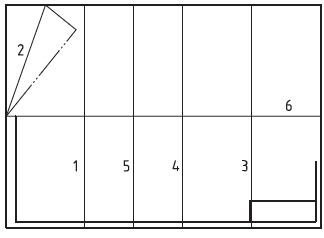 (C)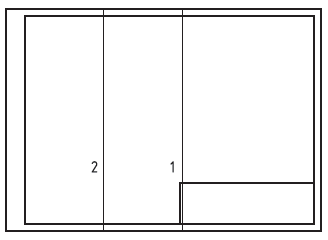 (D)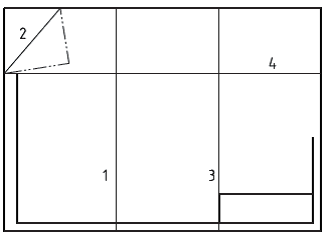 28.28.【C】一般圖紙，有A規格及B規格兩種，下列敘述何者不正確？(A)工程製圖多採用A規格，B規格則多用於商業海報之印刷(B)A規格紙張的長與 之比約為1.414：1(C)A規格2號紙張(即A2）之面積，小於B規格2號紙張（即B2）之面積(D)A規格3號紙張（即A3）之面積約為0.1875平方公尺29.29.【A】依照CNS規範，A0規格圖紙面積為1m2，則可推算A4規格圖紙面積為若干？(A)0.0625m2(B)0.25m2(C)2m2(D)4m230.30.【C】依據CNS的規定，對於需裝訂成冊之圖紙，若其圖框之水平邊×直立邊之尺度為385×277mm，則該圖紙格式為下列何者？(A)A1(B)A2(C)A3(D)A4